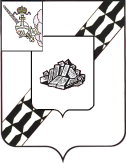 АДМИНИСТРАЦИЯ УСТЮЖЕНСКОГО МУНИЦИПАЛЬНОГО РАЙОНАПОСТАНОВЛЕНИЕот 06.07.2021 № 450         г. УстюжнаОб установлении публичногосервитута на земельные участкии земли кадастровых кварталовдля размещения объектов электросетевого хозяйства «ВЛ0,4 кВ 13 г.ОКТ.ЧЕСОВИHО»В соответствии со статьей 23, главой V.7 Земельного кодекса Российской Федерации, статьей 3.3, пунктом 4 статьи 3.6 Федерального закона от 25.10.2001  № 137-ФЗ «О введении в действие Земельного кодекса Российской Федерации», постановлением Правительства Российской Федерации от 24.02.2009  № 160 «О порядке установления охранных зон объектов электросетевого хозяйства и особых условий использования земельных участков, расположенных в границах таких зон», рассмотрев ходатайство об установлении публичного сервитута и представленные документы публичного акционерного общества «Межрегиональная распределительная сетевая компания Северо-Запада», на основании решения Земского Собрания Устюженского муниципального района от 26.05.2017 № 34 «Об определении органа местного самоуправления района, уполномоченного на предоставление земельных участков», статьи 35 Устава Устюженского муниципального района:администрация района ПОСТАНОВЛЯЕТ:1. Установить публичный сервитут площадью 7137 кв.м. в интересах публичного акционерного общества «Межрегиональная распределительная сетевая компания Северо-Запада» (ИНН 7802312751, ОГРН 1047855175785, адрес: 196247, Российская Федерация, город Санкт-Петербург, площадь Конституции, дом 3, литер А, помещение 16Н) с целью размещения объектов электросетевого хозяйства «ВЛ 0,4 кВ 13 г.ОКТ.ЧЕСОВИHО» на следующие земли кадастровых кварталов и земельные участки:- Вологодская область, р-н Устюженский, земли кадастрового квартала 35:19:0302019;- Вологодская область, р-н Устюженский, земли кадастрового квартала 35:19:0302018;- Российская Федерация, Вологодская область, р-н Устюженский, д.Шелохачь, кадастровый номер 35:19:0302019:40;- Вологодская область, р-н Устюженский, д. Шелохачь, ул. Первая, д. 29, кадастровый номер 35:19:0302019:27;- Российская Федерация, Вологодская область, Устюженский муниципальный район, сельское поселение Лентьевское, деревня Шелохачь, улица Вторая, 24, кадастровый номер 35:19:0302019:21;- Вологодская область, р-н Устюженский, д. Шелохачь, ул. Первая, д. 34, кадастровый номер 35:19:0302019:17;- Вологодская область, р-н Устюженский, д. Шелохачь, ул. Первая, д. № 23, кадастровый номер 35:19:0302019:16;- Вологодская область, р-н Устюженский, д. Шелохачь, ул. Первая, д. 32, кадастровый номер 35:19:0302018:287;- Вологодская область, р-н Устюженский, д. Шелохачь, ул. Вторая, д. 7, кадастровый номер 35:19:0302019:18 (далее – земельные участки).2. Установить срок действия публичного сервитута - 49 (сорок девять) лет.3. Порядок установления зон с особыми условиями использования территорий и содержание ограничений прав на части земельных участков в границах таких зон определяются  в соответствии с Правилами установления охранных зон объектов электросетевого хозяйства и особых условий использования земельных участков, расположенных в границах таких зон, утвержденными постановлением Правительства Российской Федерации от 24.02.2009 № 160.4. В соответствии пунктом 4 статьи 3.6 Федерального закона от 25.10.2001  № 137-ФЗ «О введении в действие Земельного кодекса Российской Федерации» плата за публичный сервитут не устанавливается.5. График проведения работ при осуществлении деятельности, для обеспечения которой устанавливается публичный сервитут, в случае установления публичного сервитута в отношении земель или земельных участков, находящихся в государственной или муниципальной собственности и не предоставленных гражданам или юридическим лицам - отсутствует.6. Публичному акционерному обществу «Межрегиональная распределительная сетевая компания Северо-Запада» привести земельные участки, указанные в пункте 1 настоящего постановления, в состояние пригодное для их использования в соответствии с разрешенным использованием земельных участков, в срок не позднее чем три месяца после завершения эксплуатации инженерного сооружения, для размещения которого установлен публичный сервитут.7. Утвердить границы публичного сервитута согласно приложению к настоящему постановлению.8. Комитету по управлению имуществом администрации Устюженского муниципального района в установленном законом порядке обеспечить:8.1. Направление настоящего постановления в Управление Федеральной службы государственной регистрации, кадастра и картографии по Вологодской области;8.2. Направление копии настоящего постановления правообладателям земельных участков;8.3. Направление  заявителю настоящего постановления и сведений о лицах, являющихся правообладателями земельных участков.9. Опубликовать настоящее постановление в информационном бюллетене «Информационный вестник Устюженского муниципального района» и разместить на официальном сайте Устюженского муниципального района.Руководитель  администрации Устюженскогомуниципального района 							           Е.А. Капралов